Звук [к], позначення його буквою Кк («ка»). Читання складів, слів. Робота над анаграмами. Словниково-логічні вправи. Опрацювання тексту «Миколин сокіл»Мета: ознайомити учнів з новою буквою Кк («ка»), її звуковим значенням; вчити читати прості склади типу злиття та складні — типу ПГП; розвивати в учнів аналітико-синтетичні вміння; виховувати працелюбність.Хід урокуI. ОРГАНІЗАЦІЙНИЙ МОМЕНТII. МОВЛЕННЄВА РОЗМИНКА	1. Розучування скоромовкиСМАЖЕНЯ		Смаженю		Смажив,		Смажив		Саша, —		Замість		Смажені		У Саші		Сажа.				Г. Бойко	2. Слухай і запам’ятовуй!		—  Ти чому, сороконіжко, не виходиш грати в сніжки?		—  Доки взую сорок ніг, то розтане зовсім сніг.											І. СічовикIII. АКТУАЛІЗАЦІЯ ОПОРНИХ ЗНАНЬ	1. Робота в групах	Гра «Прочитай і знайди помилки»— Прочитайте речення, записані друкованим шрифтом, проаналізуйте помилки, допущені у них.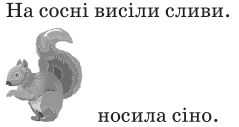 	2. Гра «Розсипанка»На дошці — малюнки слона, сома, сови.Під малюнками на набірному полотні виставлені у довільному порядку букви: с, л, о, н, с, о, м, а, с, о, в, и. Учні із букв мають зібрати слова.IV. СПРИЙМАННЯ Й УСВІДОМЛЕННЯ НОВОГО МАТЕРІАЛУ	1. Виділення звука [к] зі слова-відгадкиСто хустин собі напнула,	Кожушок вдягти забула. (Капуста)— Виконайте повний звуковий аналіз слова капуста. Який перший звук у цьому слові?	2. Виділення звука [к] зі слівВікно, кишеня, жук, мак, ластівка, гумка, кружка, корабель.Звуковий аналіз слів жук, мак, гумка.	3. Самостійне добирання слів зі звуком [к]Спостереження за способом вимовляння звука [к]. (Перешкода створюється глибоко в горлі задньою частиною язика. Віднесення звука до приголосних.)	4. Ознайомлення з буквою «ка»Показ букви Кк (великої і малої), ознайомлення із її назвою, аналіз графічної будови. Визначення місця букви в кишеньковій азбуці.— На що схожа буква Кк?Заучування вірша.		Буква К, буква К, ой, яка вона швидка!		Наче хлопчик, знявши руки, витинає гопака.									В. Гринько	Фізкультхвилинка	5. Робота за Букварем (с. 48–49)1) Повний звуковий аналіз слів “коза”, “качка”, “курка” за зразком, поданим у підручнику.2) Читання прямих і обернених складів, поданих у будиночках.3) Бесіда за сюжетним малюнком (с. 48).— Кого бачите на малюнку?— Що тримає в руках клоун?— Прочитайте склади на кульках, якими жонглює клоун. Назвіть звуки і букви у слові клоун.4) Синтетичні вправи зі словами, поданими в рамках.Сумка, миска, коник, кокос, калина, малина, квас, клас.Учитель з’ясовує з учнями значення утворених слів, з окремими словами складаються речення.— Які склади спільні у словах калина і малина, сумка і миска, коник і кокос.5) Робота над анаграмами.Кіно — коні, вікно — вінок.6) Бесіда за сюжетним малюнком (с. 49).— Кого ви бачите на малюнку? Що робить хлопець?7) Читання слів у стовпчиках «луною» за вчителем.— Чому слова третього стовпчика пишуться з великої букви?8) Читання тексту «Миколин сокіл».а) Читання тексту вчителем.— Прочитайте перше речення. Які слова в цьому реченні пишуться з великої букви? (Улан і Вулкан — клички тварин, які також пишуться з великої букви.)б) Читання тексту учнями.— Хто був у Миколи?— Яка кличка у сокола? у коника?— Чим Микола годував коника?— Де літав сокіл?— Як Микола кликав сокола?V. ПІДСУМОК УРОКУ— Яку нову букву вивчили на сьогоднішньому уроці?— Який звук вона позначає на письмі?